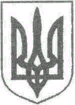 УКРАЇНАЖИТОМИРСЬКА ОБЛАСТЬНОВОГРАД-ВОЛИНСЬКА МІСЬКА РАДАРІШЕННЯдвадцята сесія                                                                                   сьомого  скликаннявід                      № Про майно комунальної власності територіальної     громади     міста          Керуючись статтею 25,  частинами другою, п’ятою, сьомою статті 60 Закону України „Про місцеве самоврядування в Україні“, Законом України „Про оренду державного та комунального майна“,  Методикою розрахунку орендної плати за майно комунальної власності територіальної громади міста та пропорції її розподілу, затвердженою рішенням міської ради від 28.07.2011 №132, розглянувши звернення юридичних осіб, враховуючи пропозиції погоджувальної ради, міська рада ВИРІШИЛА:      1. Безоплатно прийняти від Асоціації Новоград-Волинського земляцтва за кордоном в комунальну власність територіальної громади міста Новограда-Волинського полотно дороги протяжністю 175 м/п та доріжку тротуарну протяжністю 56 м/п, облаштованих залізобетонними плитами на  кладовищі на вул. Коростенській.       2. Комунальному підприємству Новоград-Волинської міської ради ,,Новоград-Волинськжитлосервіс“ (Моісєєв С.В.) взяти на баланс майно, зазначене в пункті 1 цього рішення.      3. Встановити орендну плату в розмірі 1 грн в рік на 2018 рік за всю орендовану площу Новоград-Волинському об’єднаному управлінню Пенсійного Фонду України в Житомирській області (вул. Пушкіна, 5, площею 431,5 кв. м).“      4. Контроль за виконанням цього рішення покласти на постійну комісію міської ради з питань міського бюджету і комунальної власності (Юшманов І.Г.), заступника міського голови Шалухіна В.А.Міський голова                                                                                    В.Л. Весельський